ООО «ТТС Инжиниринг»                                                             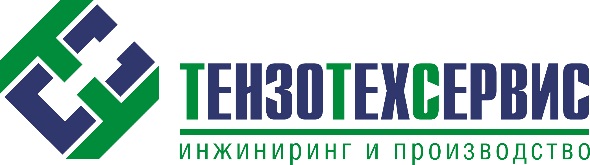 420124 РФ, г. Казань, ул. Вахитова, д. 6Тел.: +7 (843) 554-45-45, +7(800) 555-21-03                                                         ОГРН 1161690116610, ИНН/КПП 1656094269/165601001                                                   E-mail: info@tts-kazan.ru, www.tts-kazan.ruОпросный лист на дозатор водыОрганизация	Должность	Тел./ факс	Город		1. Пределы дозирования: - минимум _______кг; - максимум_______кг.2. Варианты загрузки  в  дозатор :     - вода из расходного бака               - вода из магистрали                         - горячая вода                            - холодная вода                         - подача насосом                  3. Варианты выгрузки в смеситель:     -  самотек                                  -  под давлением (насос)         4. Количество загрузочных устройств:    1        2      5. Диаметр существующего водопровода:    50        80      100     Другое _________ 6. Работа дозатора воды:  - На 1 смеситель            - На 2 смесителя       7. Рама дозатора:   - изготавливается поставщиком                                                        - изготавливается заказчиком по чертежам поставщика              8. Весовой терминал:   - Показывает только вес                                                                       - Полуавтомат (загрузка происходит а автомате)                              - Не нужен, будет работать в составе АСУ ТП БСУ                        9. Исполнение дозатора:    - Нержавеющая сталь                   Сталь 3         Дополнительная информация:  ___________________________________________________________________________________________________________________________________________________________________________________________________Согласовано: ______________________________________________________________Выполнение заявки до:  _____________________________________________________